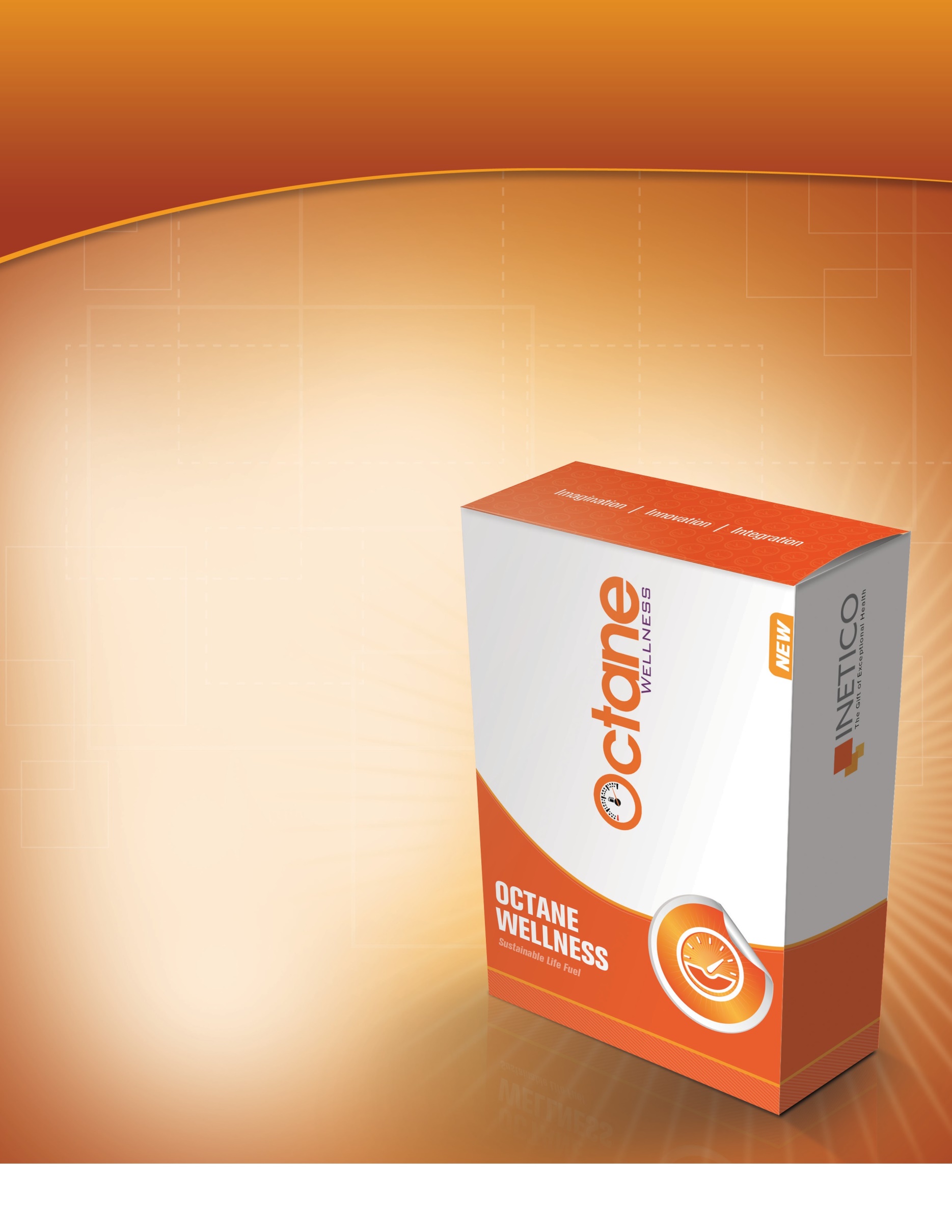 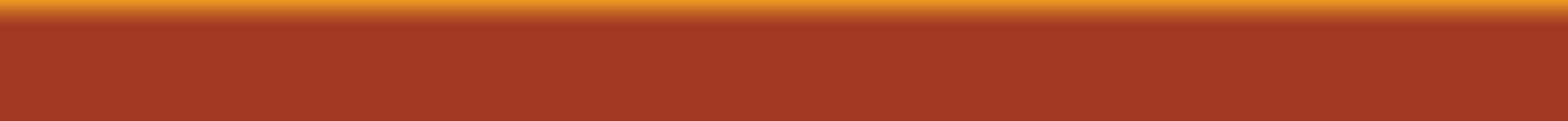 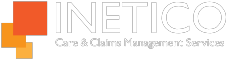 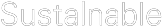 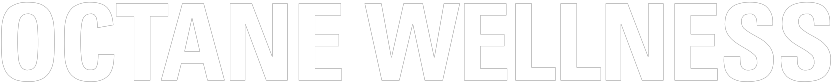 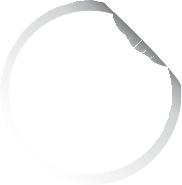 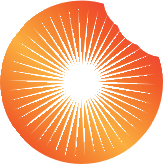 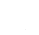 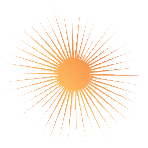 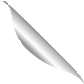 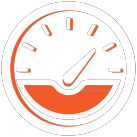 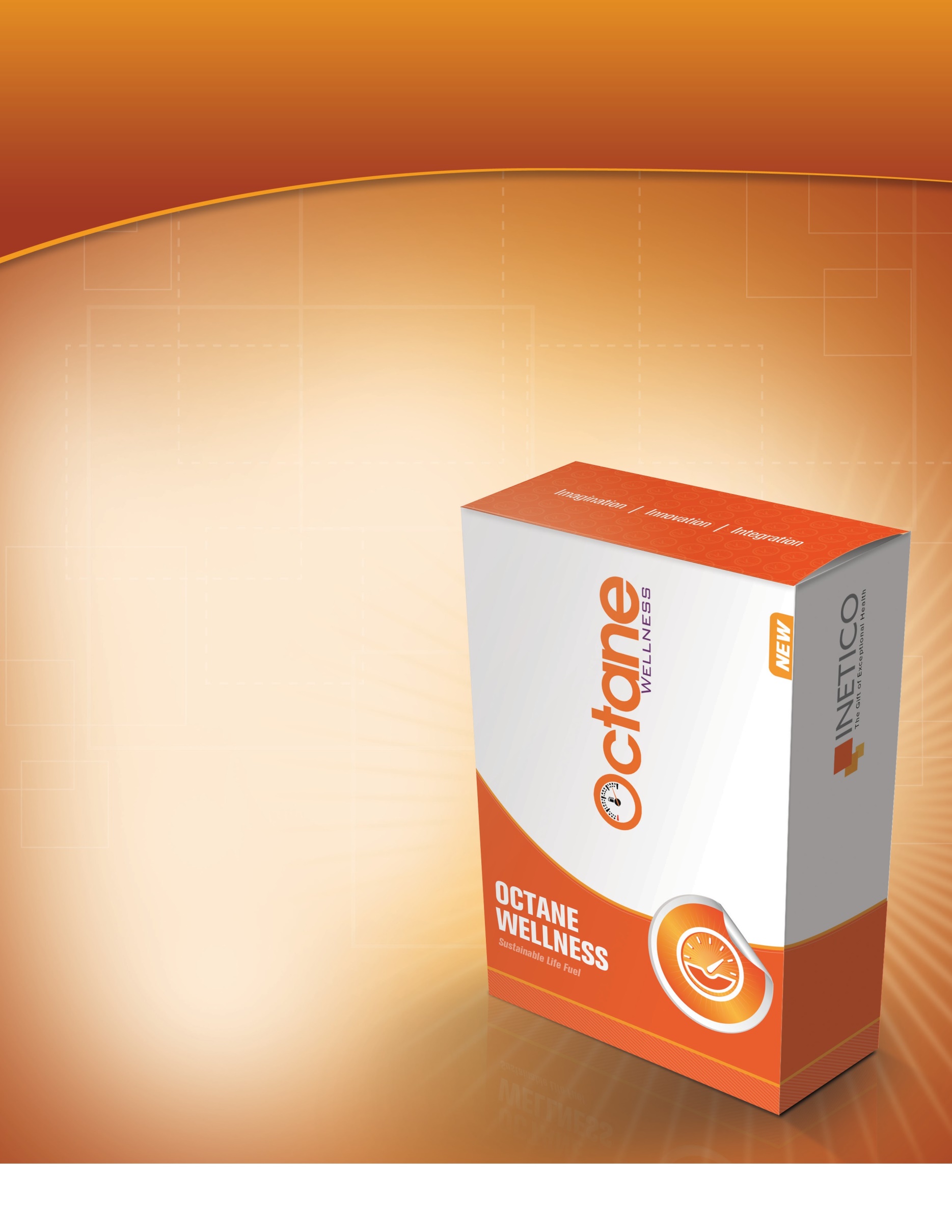 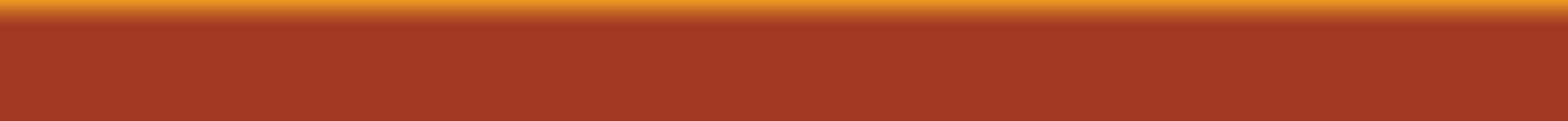 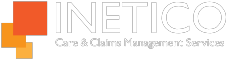 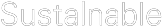 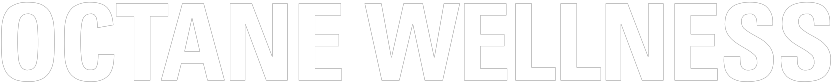 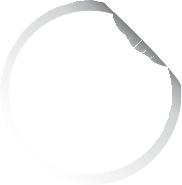 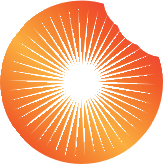 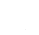 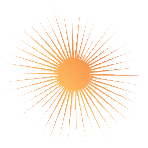 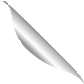 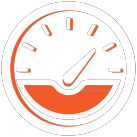 Outcome based wellness strategyRisk mitigation of chronic diseases and potential at-risk conditionsWeb-supported Health Risk Assessments and online Biometric appointment scheduling to simplify participationPersonalized Health Coaching, goal setting, and achievement monitoringSynchronized Primary Care Physician communication and Disease Management interventionsINETICO ADVANTAGE:Early identification, member education and referral to appropriate Care Management programs significantly improve theClinical health of members while reducing immediate and long-term financial exposure to the plan.For more information call (877) 601-2200 or visit www.inetico.com